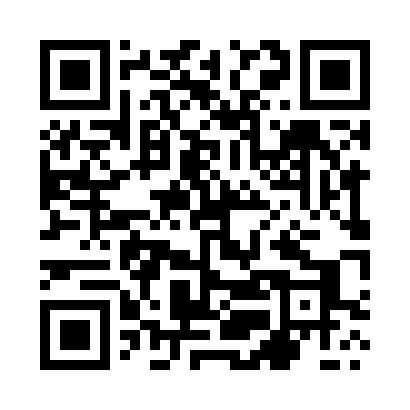 Prayer times for Brusiek, PolandWed 1 May 2024 - Fri 31 May 2024High Latitude Method: Angle Based RulePrayer Calculation Method: Muslim World LeagueAsar Calculation Method: HanafiPrayer times provided by https://www.salahtimes.comDateDayFajrSunriseDhuhrAsrMaghribIsha1Wed2:555:1912:425:488:0610:192Thu2:525:1712:425:498:0710:223Fri2:495:1512:425:508:0910:254Sat2:455:1312:425:518:1010:285Sun2:425:1212:415:528:1210:316Mon2:395:1012:415:538:1410:347Tue2:355:0812:415:548:1510:378Wed2:325:0712:415:558:1710:409Thu2:285:0512:415:558:1810:4310Fri2:265:0312:415:568:2010:4611Sat2:265:0212:415:578:2110:4912Sun2:255:0012:415:588:2310:4913Mon2:244:5912:415:598:2410:5014Tue2:244:5712:416:008:2510:5115Wed2:234:5612:416:018:2710:5116Thu2:234:5512:416:028:2810:5217Fri2:224:5312:416:028:3010:5218Sat2:224:5212:416:038:3110:5319Sun2:214:5112:416:048:3310:5420Mon2:214:4912:416:058:3410:5421Tue2:204:4812:416:068:3510:5522Wed2:204:4712:416:068:3710:5523Thu2:194:4612:426:078:3810:5624Fri2:194:4512:426:088:3910:5725Sat2:194:4412:426:098:4010:5726Sun2:184:4312:426:098:4210:5827Mon2:184:4212:426:108:4310:5828Tue2:184:4112:426:118:4410:5929Wed2:174:4012:426:118:4511:0030Thu2:174:3912:426:128:4611:0031Fri2:174:3812:436:138:4711:01